DODATNA STROKOVNA POMOČ V VRTCU NA DALJAVOKot mobilna specialna pedagoginja od 16. 3. 2020 tudi jaz izvajam delo na daljavo, v šoli in tudi v vrtcu. Zaradi ukrepov za zajezitev epidemije koronavirusa se mi je zdelo popolnoma samoumevno, da delo nadaljujemo na daljavo tudi z otroki v vrtcu. Staršem sem napisala prijazno in spodbudo sporočilo. Vsi so se odzvali in bili zadovoljni s tem, da nadaljujemo na takšen način. Seveda so ob tem starši otrok postali na nek način naši še bolj tesni sodelavci, kar je pomemben vidik našega dela. Gre za starše otrok z različnimi posebnimi potrebami. Razmere v družinah so seveda različne. Večina staršev se s svojim otrokom s posebnimi potrebami ukvarja dnevno, so neke vrste podaljšana roka različnih terapevtov, ki jih obiskujejo. Seveda po svojih močeh in vse zato, da bi ohranjali pridobljene veščine, po zmožnostih razvijali otrokove funkcije na vseh razvojnih področjih, v skladu s celostno obravnavo otroka. Ob nenadnih spremembah v družbi so tudi zdravstvene institucije, kjer se izvajajo ostale terapije za te otroke (logopedske ambulante, fizioterapija, delovna terapija) zaprle svoja vrata. Tako so starši ostali prepuščeni nam, specialnim in rehabilitacijskim pedagogom, logopedom in surdopedagogom, ki izvajamo dodatno strokovno pomoč v vrtcih. Svoje delo nadaljujemo na daljavo. S kakšnimi izzivi se srečujemo? Zavedamo se, da imajo družine z otroki s posebnimi potrebami, tako kot vse ostale, različne možnosti za izvajanje terapij z otroki, različno so strokovno opremljeni, tehnološko opremljeni. Nekateri starši so v tem času doma, ti imajo več časa, da se posvetijo otroku in delajo z njim. Drugi starši hodijo v službo ali delajo od doma. Ti starši so hvaležni za dodatno vzpodbudo, za nasvete, kako zaposliti otroka v tem času, ko sami delajo. Vsekakor pa to predstavlja dodatno delo in obremenitev za starše. Ob tem nujno potrebujejo našo podporo, spodbudo.Dejavnosti, ki jih pripravljamo, so ciljno usmerjene, v skladu z Individualiziranim programom otroka. K temu nas zavezuje Odločba o usmeritvi izdana s strani MIZŠ. Pri tem upoštevamo tudi smernice Zavoda Republike Slovenije za šolstvo (ZRSŠ), ki jih je objavilo na svoji spletni strani za izvajalce dodatne strokovne pomoči v času dela na daljavo, kjer so v uvodu zapisali: ''Razmere, v katerih smo se naenkrat znašli vsi deležniki v vzgoji in izobraževanju, učitelji, starši in otroci, terjajo od nas nekaj inovativnih pristopov k delu z otroki s posebnimi potrebami. Verjamemo, da ste v tem času v oporo tako staršem kot otrokom, kar je v tem času izjemno pomembno.'' Izvajanje dodatne strokovne pomoči na daljavo je v prvi vrsti pomoč in opolnomočenje staršev za bolj ciljno usmerjeno delo z otroki, saj so starši v trenutni situaciji tisti, ki jim edini lahko zagotovijo pomoč. Vzpostavili smo delo na daljavo preko elektronskih medijev – elektronske pošte, telefona in video povezav. ''S starši moramo ohraniti stike na način in preko orodij ter komunikacijskih naprav, ki so jih starši vajeni. Tako drug drugemu nudimo podporo in dajemo občutek varnosti, nenazadnje trenutne razmere lahko povzročajo pri vseh občutek nesigurnosti,'' še navaja Zavod RS za šolstvo na svoji spletni strani.''Za otroka s posebnimi potrebami je pomembno, da ohrani stik z osebami, ki jim zaupa,'' meni ZRSŠ. Med te osebe nedvomno spadamo tudi izvajalci dodatne strokovne pomoči, saj smo v času, ko smo delo izvajali še v vrtcu, dodatno strokovno pomoč izvajali večinoma individualno. Na ta način smo z vsakim otrokom vzpostavili zaupen in varen odnos, ki je osnova za vse nadaljnje delo. Ta odnos se nadaljuje sedaj pri delu na daljavo. Otroci preko posrednikov, staršev, želijo pokazati svoje delo, pošiljajo slike, filmčke, sporočila, kaj so uspeli narediti, kje imajo težave in kje se je zataknilo. Starši mi sporočijo, kaj je smiselno in kaj ne. Veliko prednost vidim v tem, da smo med nami in starši smo vzpostavili sodelovanje, ki je bolj pristno, neposredno, ciljno usmerjeno na otroka in njegov razvoj. Povratne informacije so hitrejše kot prej. Nekateri starši so imeli več časa, ki so ga posvetili svojim otrokom, kar pomeni, da so potrebovali tudi več konkretnih usmeritev. 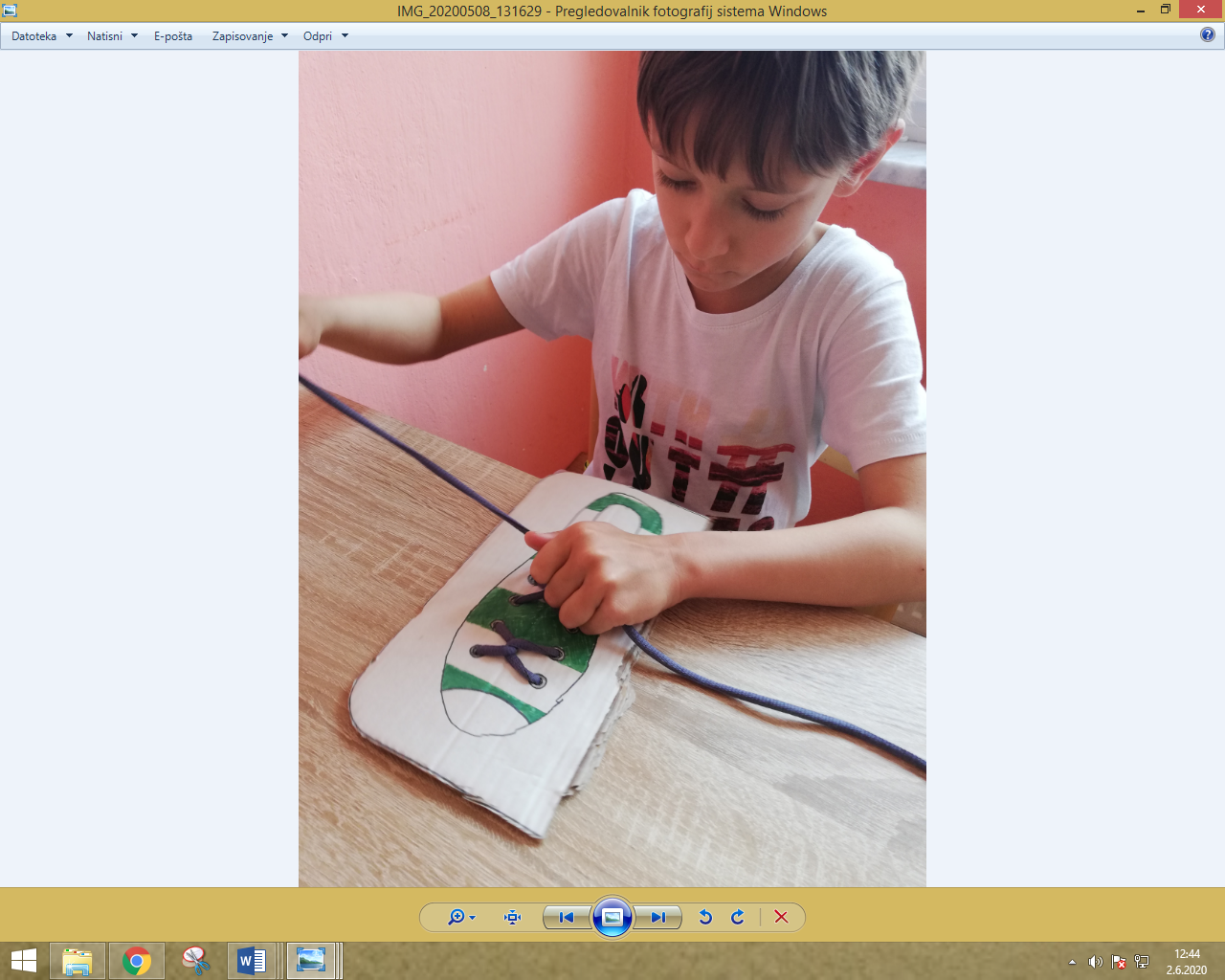    zavezovanje pentljeNa našo potrebno prisotnost pri delu na daljavo, še posebno ob odsotnosti ostalih terapij, ki se sicer izvajajo v zunanjih institucijah in so v tem času zaprte, in dobro sodelovanje s starši in otroki kažejo tudi odgovori, ki sem jih pridobila od staršev, ko sem evalvirala naše delo na daljavo. Tu jih navajam:''Meni se zdi učenje na daljavo super, vse je lepo razloženo … otrok še celo sodeluje,  vse sva že naredila … Logopedinja nama je tudi dala nalogo in jo delava …''''Kar se tiče dela na daljavo oz. strokovne pomoči na daljavo menim, da je dobra in zadostna, sodelovanje z vami pa odlično. Zadane naloge niso prezahtevne in jih otrok  lahko opravi … Kar se tiče ostale zunanje pomoči pa je nimamo. Na žalost so nam prekinili vse terapije, kar se otroku pozna in ne napreduje, ampak je na isti točki, kljub temu da z mami še več delava in to kar so nama naročili in nam pokazali. ''''Vaje, ki jih pošiljate niso pretežke, saj jih otrok večinoma lahko opravi sam. Pri kakšni vaji se včasih zatakne, ampak ati lahko priskoči na pomoč. Otrok je poleg vaših vaj naredil tudi veliko vaj, ki smo jih kupili v knjigarni (te je delal tudi, ko je hodil v vrtec) … hvala!''''Dodatna strokovna pomoč v vrtcu na daljavo je zelo dobrodošla, saj je dobro usmerjena, navodila so jasna, dovolj raznolikih primernih nalog in dejavnosti. Ne vse, a večino nalog in dejavnosti ponovimo vsaj enkrat in takrat otrok uspe delati samostojno. Ko delamo naloge prvič, samostojno delo uspeva v približno v 50%. Naloge in dejavnosti nam uspe izvajati približno 4-krat tedensko po 30 minut, saj kombiniramo gibalne dejavnosti in še naloge in dejavnosti, ki nam jih pošilja logopedinja. Tudi ga. logopedinja nam poleg logopedskih vaj in nalog pošilja vaje za izboljševanje motorike. Kot starš bi brez strokovne pomoči na daljavo bila veliko manj uspešna pri pomoči otroku, vzelo bi mi veliko več časa, bilo bi bolj stresno, tako zame kot za otroka.''Tako starši preko vodenih dejavnosti dobijo tudi večji uvid v otrokove težave. Kot je napisala sodelavka v mobilni službi o starših: ''Opremljajo se za pomoč svojim otrokom. Prevzemajo odgovornost pri tej pomoči. Starši in otroci se preko skupnih vodenih nalog povezujejo. In kaj je lepšega od tega? Tako starši niso terapevti, ampak samo bolj kompetentno uveljavljajo svoje starševstvo.''Kot mobilna specialna pedagoginja sem del Aktiva mobilnih specialnih pedagogov OŠ Poldeta Stražišarja Jesenice, ki izvajamo dodatno strokovno pomoč v šolah in vrtcih Zgornje Gorenjske. Ob zaključku naj povzamem, da svoje delo opravljamo po svojih najboljših močeh, želimo biti  strokovna opora tako staršem kot otrokom, ki v teh posebej težkih časih potrebujejo naše spodbude, podporo, strokovno vodenje in usmerjanje, še posebej ob dejstvu, da so ostale zunanje institucije zaprle svoja vrata. Prav tako nadaljujejo sodelovanje z delom na daljavo logopedinje in surdopedagoginje Zavoda za gluhe in naglušne Ljubljana (ZGNL), ki izvajajo dodatno strokovno pomoč v teh vrtcih. Pri svojem delu upoštevamo strokovna priporočili Zavoda RS za šolstvo o delu na daljavo.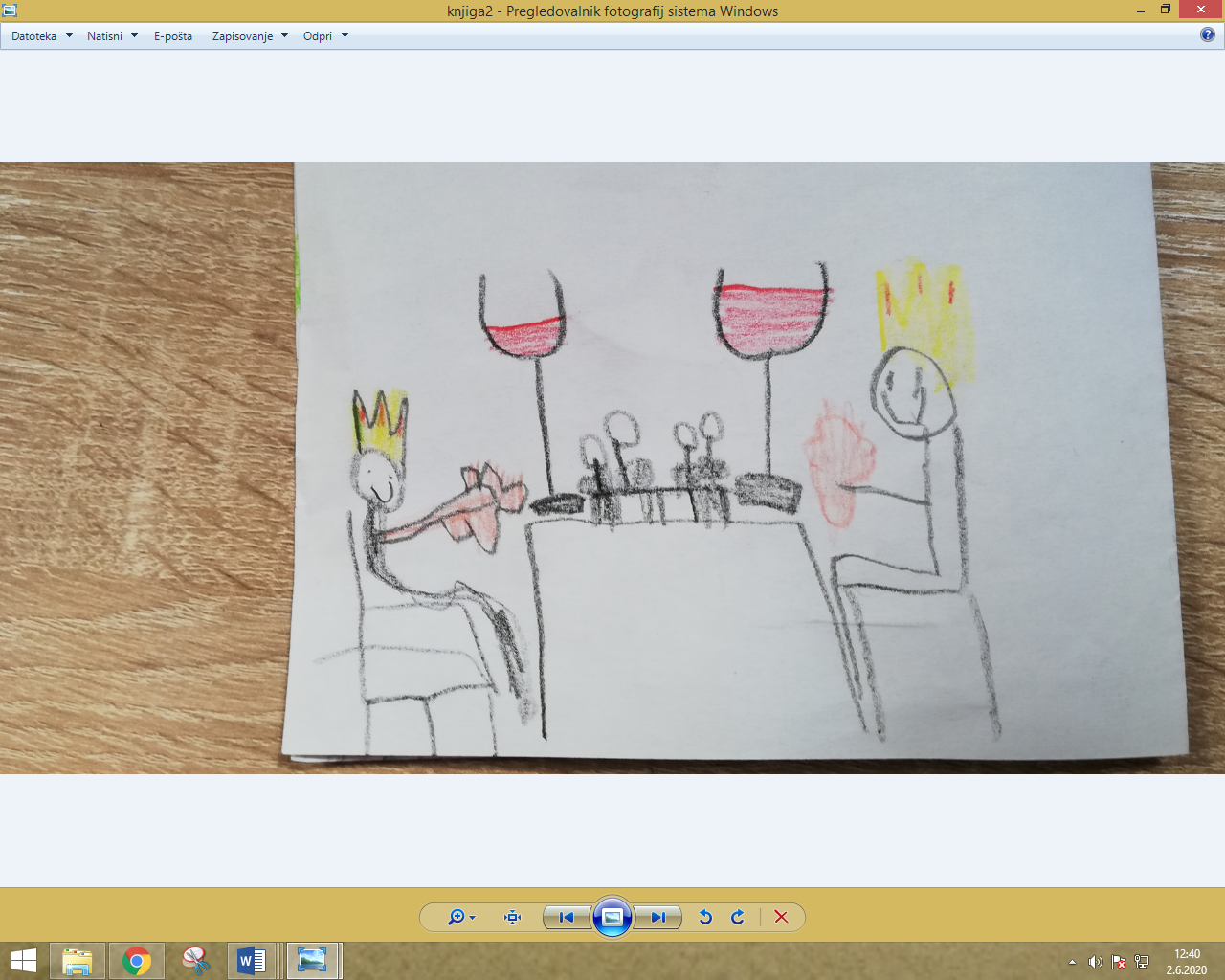 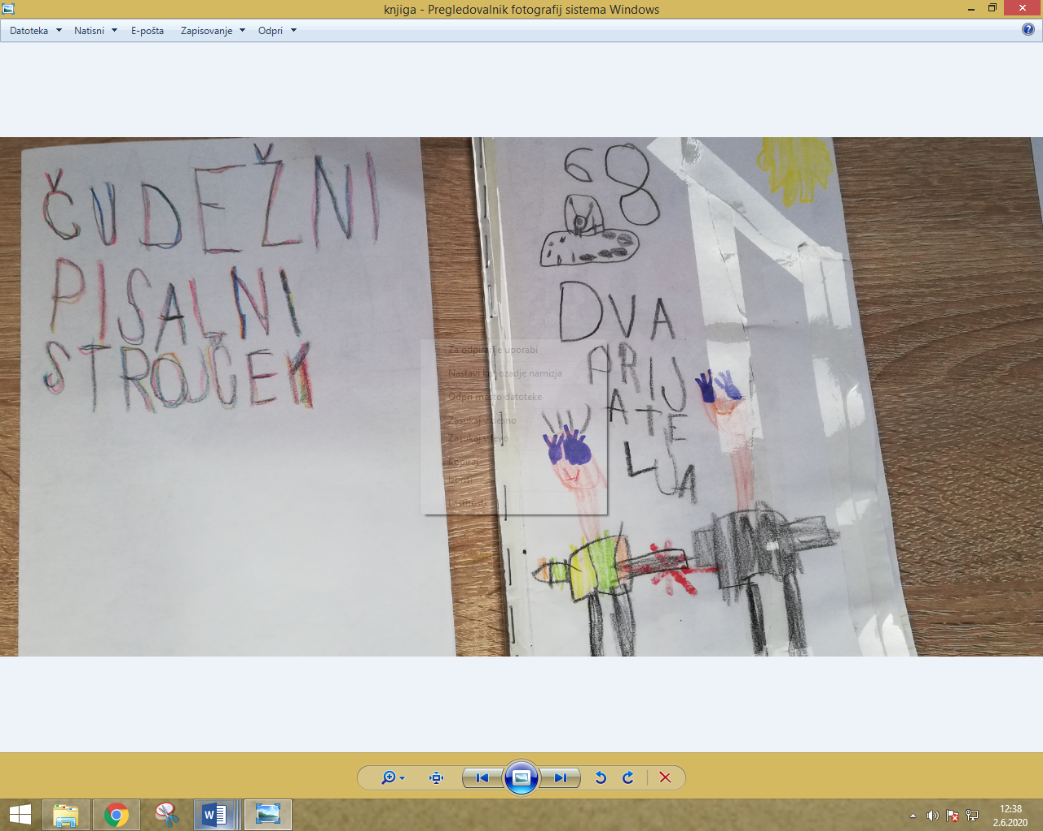 poslušanje radijske igre in oblikovanje lastne knjigepripravila: Darija Zupan, prof. def., izvajalka dodatne strokovne pomoči v vrtu in šoliViri:https://www.zrss.si/objava/za-ucitelje-izvajalce-dodatne-strokovne-pomoci, uporabljeno 8. 5. 2020izdelki otrok, dodatna strokovna pomoč, delo na daljavo